Verifica le tue competenzeSEZIONE A Diffusione, botanica e ambiente della vite1 Vero o falso? 1. Nel XVIII secolo si verificarono tre gravi malattie della vite. 					V	F2. L’OIV è l’Organizzazione Internazionale della Vite e del Vino. 					V	F3. La viticoltura cilena risale a tempi molto antichi. 						V	F4. La viticoltura biologica in Italia è in costante diminuzione. 					V	F5. La vite necessita in genere di tutori.								V	F6. L’agostamento dei tralci si verifica in inverno. 						V	F 7. L’etilene è l’ormone della maturazione. 							V	F 8. La coltivazione della vite non può superare i 400 m di altitudine. 				V	F 9. Negli ultimi anni la vite anticipa la maturazione. 						V	F10. La fertilità del terreno dipende soprattutto dalla sostanza organica. 				V	F2 Scegli la risposta corretta1. Le prime tracce di vinificazione risalgono al A 10.000 A.C. B 6000 A.C. C 1000 A.C.2. L’estensione della superficie vitata dell’Italia è di A 1.000.000 ha. B 637.000 ha. C 350.000 ha.3. Le gemme delle vite sono A a fiore. B a frutto. C miste.4. La vite coltivata è una pianta A monoica. B dioica. C ermafrodita.5. È bene eseguire l’analisi del terreno ogni A 5 anni. B anno. C 10 anni.3 Rispondi alle seguenti domande.1. Quali sono i Paesi vitivinicoli più importanti? ......................................................................................................................................................................................... 2. Spiega il significato dei vini DOC e IGT. ........................................................................................................................................................................................................ 3. Descrivi brevemente l’apparto radicale della vite. .......................................................................................................................................................................... 4. Com’è fatto il fiore della vite? ......................................................................................................................................................................................................................................... 5. Come avviene l’impollinazione? ................................................................................................................................................................................................................................. 6. Descrivi brevemente la dormienza delle gemme di vite. ..................................................................................................................................................... 7. Quali sono le principali cause del cambiamento del clima? ........................................................................................................................................... 8. Quali sono le temperature ottimali per la vite? .................................................................................................................................................................................... 9. Quali sono i principali mezzi di lotta contro la grandine? ....................................................................................................................................................10. Quali dati deve fornire l’analisi del terreno? ............................................................................................................................................................................................4 Prova a ordinare cronologicamente e nominare le fasi fenologiche delle foto A-F.A			            B			       C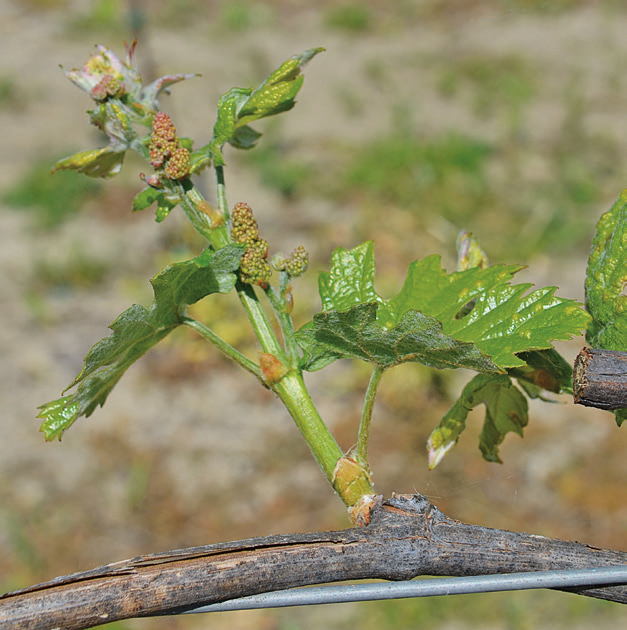 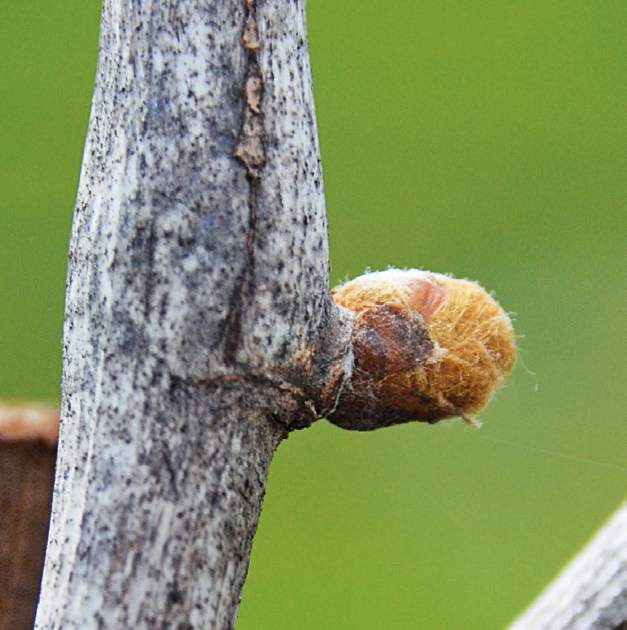 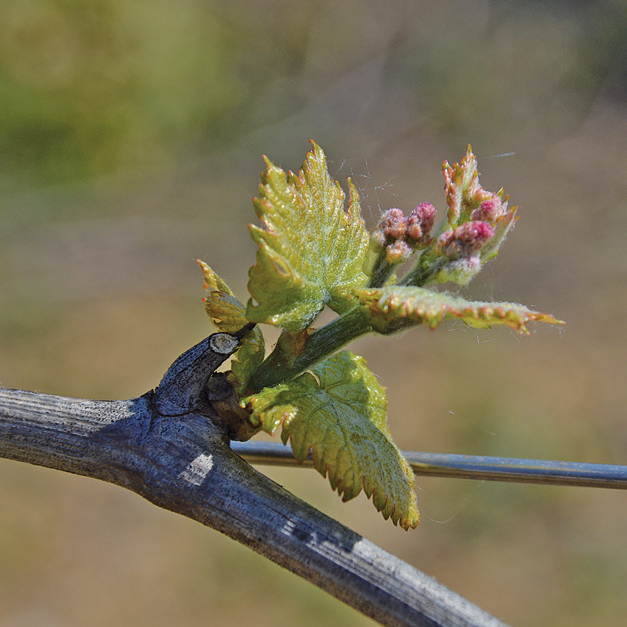 …………………………………	   ………………………………..	 ………………………………………..D			          E			               F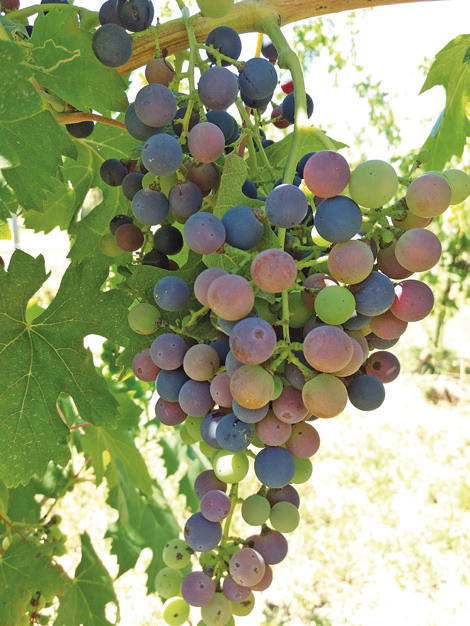 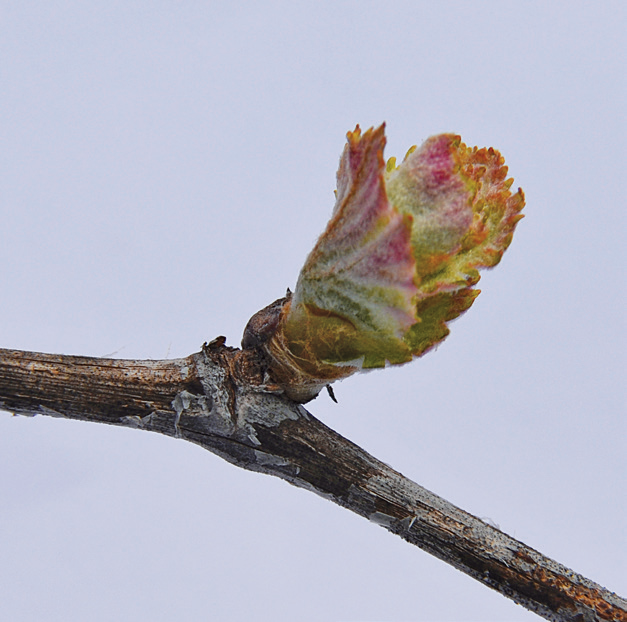 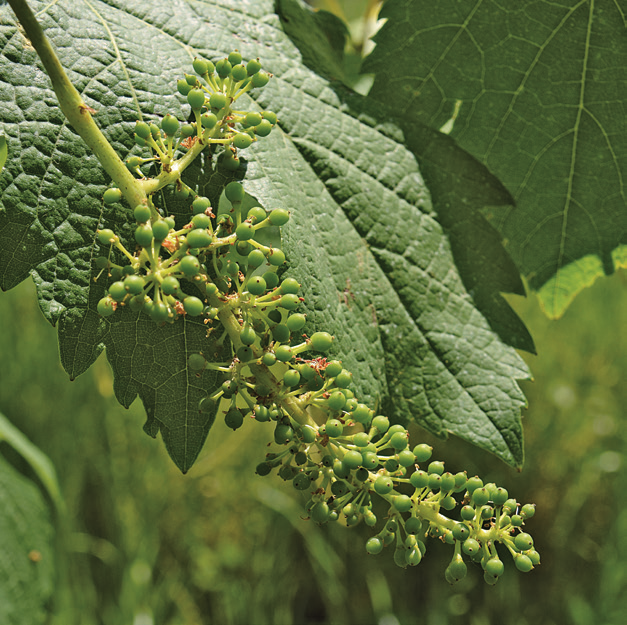 …………………………………	   ………………………………..	 ………………………………………..5 A quale avversità climatica va riferita la foto 1? …………………………………………………………………………………………………………6 A quale avversità climatica va riferita a foto 2?…………………………………………………………………………………………………………1				             2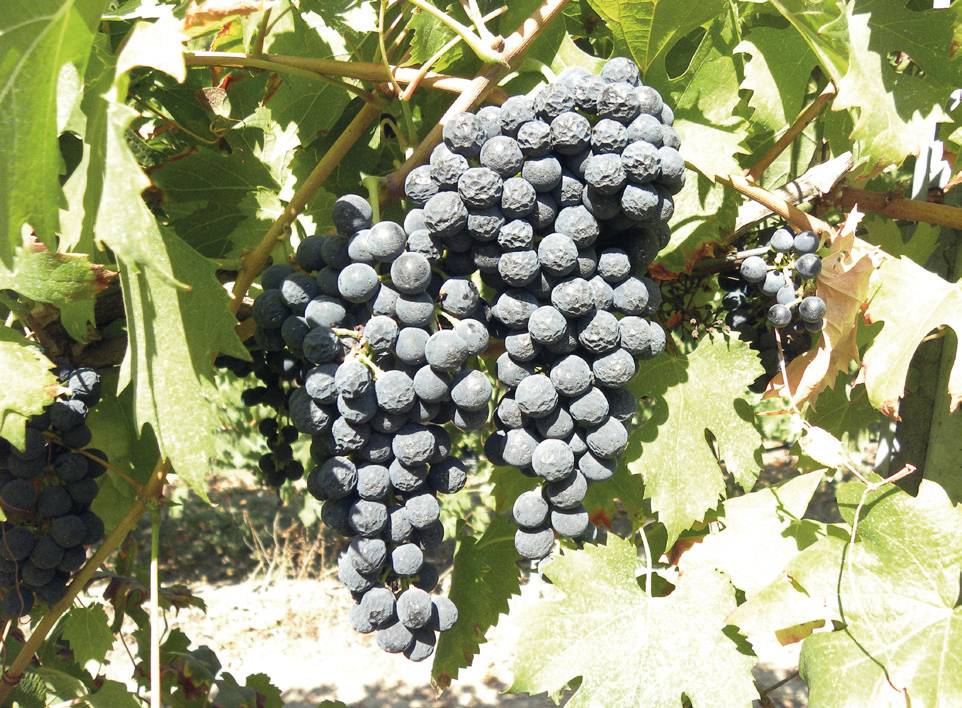 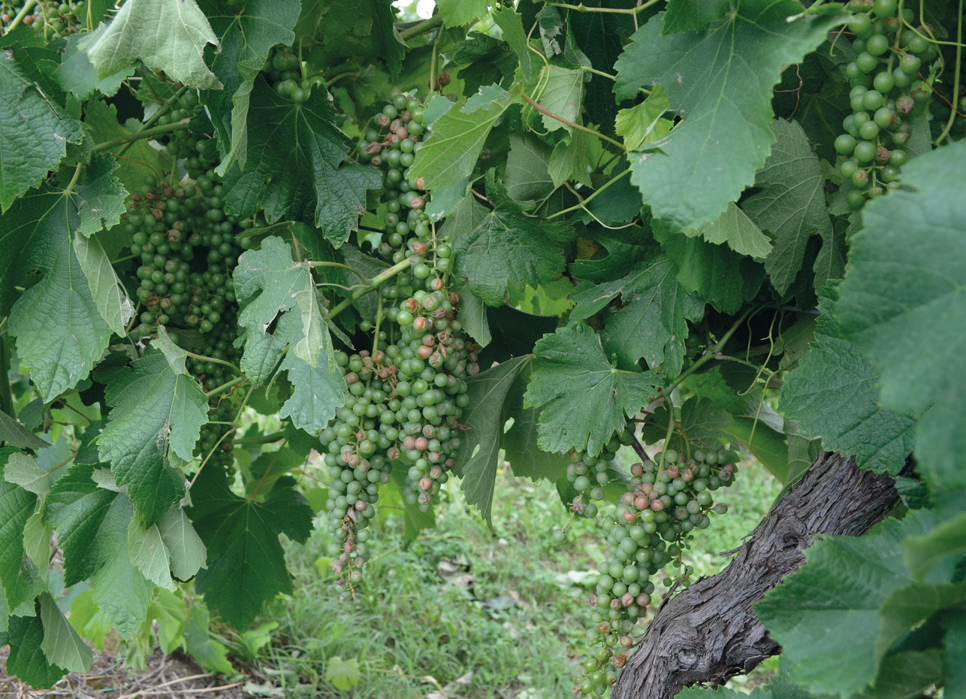 